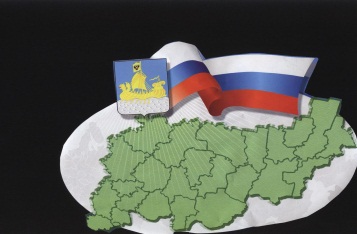                                                           ИНФОРМАЦИОННЫЙ БЮЛЛЕТЕНЬСодержаниеРезультаты проведения публичных слушаний по проекту бюджета Сандогорского сельского поселения Костромского муниципального района Костромской области на 2022 год и на плановый период 2023 и 2024 годов…………………………………………………….1*****Результаты проведения публичных слушаний по проекту бюджетаСандогорского сельского поселения Костромского муниципального района Костромской области на 2022 год и на плановый период 2023 и 2024 годовДата проведения: «17» декабря 2021 годаВремя проведения: с 10:00 до 11:00Место проведения: Костромской район, с. Сандогора, ул. Молодежная, д. 7Председатель слушаний – Набиев Наби АхмедовичСекретарь слушаний – Шарагина Наталия ВладимировнаВсего участвовали -  14 человекПовестка дня:1. О проекте бюджета Сандогорского сельского поселения Костромского муниципального района Костромской области на 2022 год и на плановый период 2023 и 2024 годов.СЛУШАЛИ: Набиева Наби Ахмедовича – председателя слушаний,  заместителя главы администрации Сандогорского сельского поселения Костромского муниципального района Костромской области, который сообщил, что проект бюджета Сандогорского сельского поселения Костромского муниципального района Костромской области на 2022 год и на плановый период 2023 и 2024 годов опубликован в информационном бюллетене  «Депутатский вестник» от 29 октября 2021 года №42, замечаний и предложений по проекту бюджета с момента опубликования от граждан не поступало, предложил одобрить проект бюджета Сандогорского сельского поселения Костромского муниципального района Костромской области на 2022 год и на плановый период 2023 и 2024 годов.ВЫСТУПИЛИ: Шарагина Н.В., Медведева В.В.ПРЕДЛОЖИЛИ: Рекомендовать Совету депутатов Сандогорского сельского поселения Костромского муниципального района Костромской области утвердить  проект бюджета Сандогорского сельского поселения Костромского муниципального района Костромской области на 2022 год и на плановый период 2023 и 2024 годов.РЕШИЛИ:1. Рекомендовать Совету депутатов Сандогорского сельского поселения Костромского муниципального района Костромской области утвердить проект бюджета Сандогорского сельского поселения Костромского муниципального района Костромской области на 2022 год и на плановый период 2023 и 2024 годовПредседатель слушаний		                    Н.А.НабиевСекретарь слушаний		                    Н.В.ШарагинаБюллетень выходит                                                                        № 48  от  17 декабря 2021  годас 1 июля 2006 годаУчредитель: Совет депутатов Сандогорского сельского поселенияКостромского муниципального района Костромской области.                           Тираж  5 экз.  Адрес издательства:Костромская область,Костромской район, с. Сандогора,ул. Молодежная д.7Контактный телефон(4942) 494-300Ответственный за выпускС.Н.Рабцевич